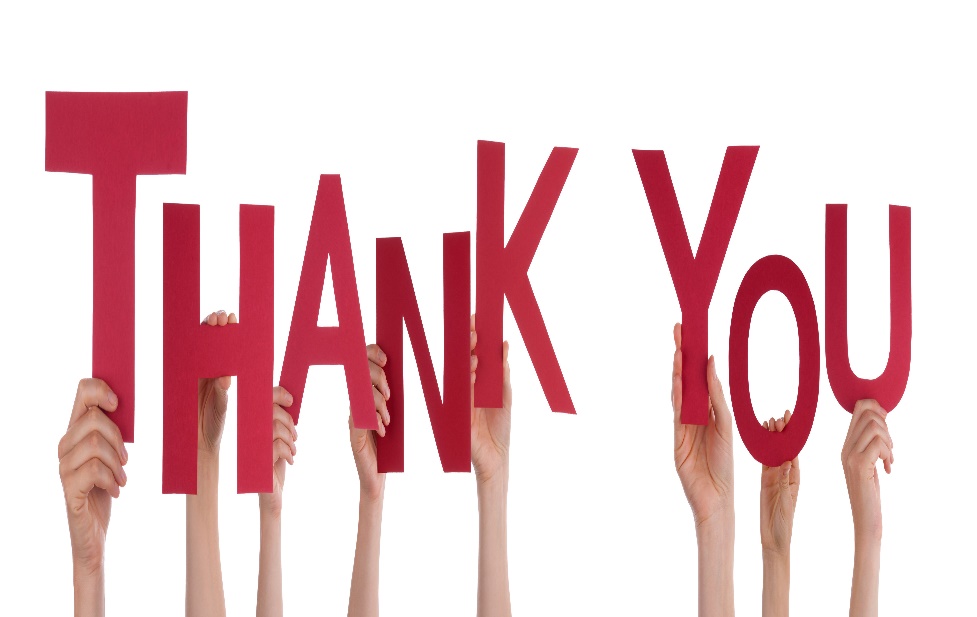 Our staff spotlight this month is Christy Bachman. Christy has been employed with ADDWC for 5.5 years. Christy works mainly at Moody in the Life Skills Dept., and at Mauries. Before ADDWC Christy was a stay at home mom, did in-home daycare, and was a home aid for the elderly. Christy states she chose the human service field because of her desire to help people. Christy did foster care for 4 years then moved to the elderly, and developmental disabilities. Some of Christy’s favorite things about working for ADDWC is working with a group of people who genuinely seem happy to see her, and watching them make improvements. Christy also enjoys getting a giggle out of playing pranks on the staff. When Christy isn’t working she enjoys sewing, crafting, genealogy, cooking, and traveling.Supervisor comments: “Keeping everyone engaged can be a challenge, therefore we rely on Christy’s creativity to be able to plan multiple activities throughout the day. At any given time, you can find her crew lost in conversation, hear them reading stories, or catching up on current events. You just might find them cooking up a yummy surprise in the kitchen, creating a new craft, or taking an afternoon walk when the weather permits.” “Christy genuinely cares about the people she serves, and takes on a motherly role with many of them. Christy exudes patience and creates a welcome atmosphere in the Life Skills area. Thank you Christy for your compassion, loyalty, flexibility, and dedication. We appreciate you!”